ΤΕΧΝΙΚΗ ΕΚΘΕΣΗΗ παρούσα μελέτη αφορά την εκτέλεση των εργασιών για την επισκευή και συντήρηση του τοιχίου περίφραξης που βρίσκεται στη   περιμετρική οδό Ρόδου – Καλλιθέας καθώς και του μεσοτοιχίου με το ΔΑΚ Καλλιπάτειρα..Το πρώτο τοιχίο περίφραξης έχει συνολικό μήκος 220μ και μέσο ύψος περίπου 1,80μ και θα γίνει συντήρηση και από τις δύο πλευρές του, (εσωτερικά και εξωτερικά).Το δεύτερο τοιχίο έχει συνολικό μήκος 113μ και μέσο ύψος περίπου 2,00μ και θα γίνει συντήρηση από την εσωτερική πλευρά του κοιμητηρίου.Αναλυτικά οι εργασίες που προβλέπονται να γίνουν είναι:Καθαιρέσεις σαθρών επιχρισμάτων.Επεξεργασία παλαιού σιδηρού οπλισμού και επικάλυψή του.      Εφαρμογή υδροβολής για τον πλήρη καθαρισμό από σκόνη Αρμολογήματα όπου κρίνεται απαραίτητο.Επιχρίσματα πατητά με τσιμεντοκονίαμα. Χρωματισμοί με ακρυλικόΟ προϋπολογισμός του έργου ανέρχεται στο ποσό των 70.000,00€  με το Ε.Ο 18%, τα απρόβλεπτα, την αναθεώρηση και το ΦΠΑ 24%.								Η συντάξασσα   Μηχανικός								     Παροικάκη Βασιλική								   Πολιτικός Μηχανικός Τ.Ε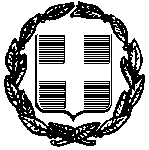 ΕΛΛΗΝΙΚΗ ΔΗΜΟΚΡΑΤΙΑΈργο: Συντήρηση – επισκευή τοιχίου περίφραξης δημοτικού κοιμητηρίου «Ταξιάρχης».ΝΟΜΟΣ ΔΩΔΕΚΑΝΗΣΟΥΣυντήρηση – επισκευή τοιχίου περίφραξης δημοτικού κοιμητηρίου «Ταξιάρχης».ΔΗΜΟΣ ΡΟΔΟΥΣυντήρηση – επισκευή τοιχίου περίφραξης δημοτικού κοιμητηρίου «Ταξιάρχης».Δ/ΝΣΗ ΤΕΧΝΙΚΩΝ ΕΡΓΩΝ ΚΑΙ ΥΠΟΔΟΜΩΝΤΜΗΜΑ ΚΤΙΡΙΑΚΩΝ ΕΡΓΩΝ ΚΑΙ  ΚΟΙΝΟΧΡΗΣΤΩΝ ΧΩΡΩΝΣυντήρηση – επισκευή τοιχίου περίφραξης δημοτικού κοιμητηρίου «Ταξιάρχης».